Black Cloud 28 GaugeMore than a decade ago, Black Cloud® changed the definition of performance for steel waterfowl loads. That revolution continues today with Black Cloud 28-gauge offerings that redefine the capability of sub-gauges. Like all Black Cloud loads, they use the FLITECONTROL FLEX® wad to deliver better pattern density and consistency through both ported and standard waterfowl chokes. The high-performance primer and clean-burning, temperature-stable propellant significantly decrease residue in the barrel. Features & BenefitsNew 28-gauge loads unlock the potential of sub-gauge steel waterfowl shotshells1400 fps muzzle velocity provides ample downrange energyRear-opening FLITECONTROL FLEX wad improves pattern consistency and density through ported and standard waterfowl chokesHigh-performance primer and clean-burning, temperature stable propellantPayload of 40 percent FLITESTOPPER® steel pellets and 60 percent Premium® steel Plated head inhibits corrosionSealed crimp defeats moisture in extreme conditionsPart No.	Description	UPC	MSRPPWBX285 3 	28GA 3" 3/4OZ 3 1400 FPS BLACK CLOUD 	6-04544-68714-9	$40.99 PWBX285 4 	28GA 3" 3/4OZ 4 1400 FPS BLACK CLOUD 	6-04544-68716-3	$40.99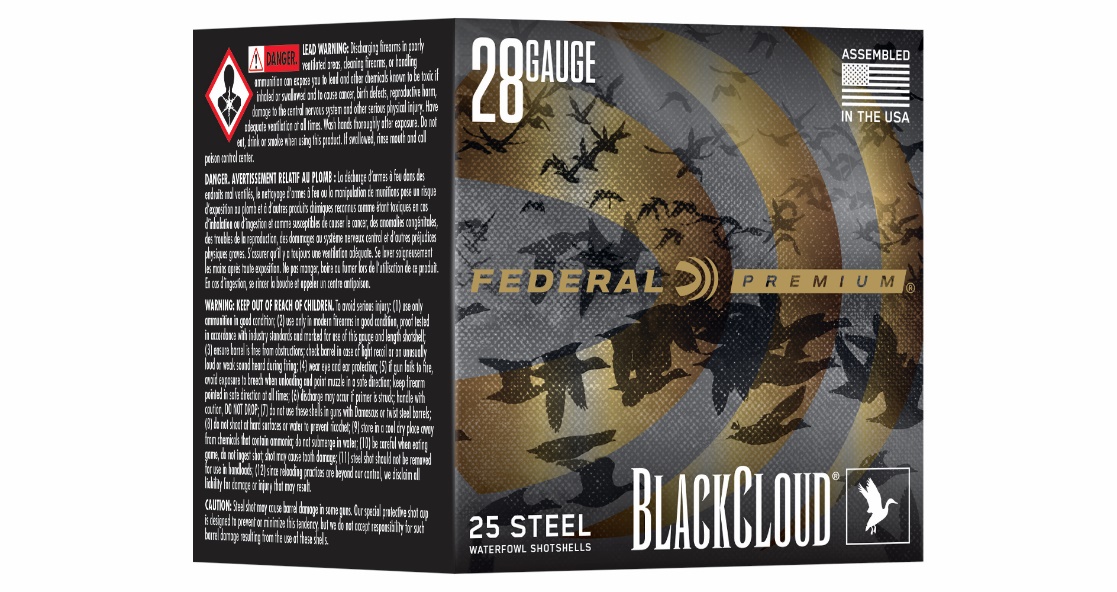 